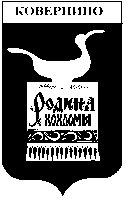 Администрация Ковернинского муниципального районаНижегородской областиР А С П О Р Я Ж Е Н И ЕОб организации проектной деятельности в Ковернинском муниципальном районе Нижегородской областиВо исполнение распоряжения Правительства Нижегородской области от 9 декабря 2016 года № 2030-р «Об организации проектной деятельности в Нижегородской области»:Определить заместителя главы Администрации Ковернинского муниципального района Нижегородской области по социальным вопросам О.В. Лоскунину должностным лицом, ответственным за организацию проектной деятельности в Ковернинском муниципальном районе Нижегородской области.Отделу экономики Администрации Ковернинского муниципального района  осуществлять общую координацию реализации приоритетных проектов и программ и решения задач по организации проектной деятельности.Утвердить прилагаемый состав рабочей группы по реализации приоритетных проектов (программ) по направлениям стратегического развития: «Образование», «ЖКХ и городская среда», «Малый бизнес и поддержка индивидуальной предпринимательской инициативы». Отделу экономики Администрации Ковернинского муниципального района разработать Положение о рабочей группе по организации проектной деятельности в Ковернинском муниципальном районе.Контроль за исполнением настоящего распоряжения оставляю за собой.Глава Администрации                                                                             О.П.ШмелёвУтвержден распоряжением Администрации Ковернинского муниципального района Нижегородской области от «29»  декабря 2016 г. № 643-рСОСТАВрабочей группы организации проектной деятельности в Ковернинском муниципальном районеШмелёв О.П. – глава Администрации Ковернинского муниципального района, председатель рабочей группы;Лоскунина О.В. – заместитель главы Администрации по социальным вопросам, заместитель председателя рабочей группы;Члены рабочей группы:Соколова В.Н. – начальник Финансового управления Администрации;Сидорова О.Г. – заведующий отделом экономики Администрации;Сорокин Ю.В. – заведующий отделом архитектуры, капитального строительства и ЖКХ Администрации ;Игошина Т.К. - заведующий отделом образования Администрации;Антонов В.А. – заведующий сектором жилищной политики ЖКХ и благоустройства отдела архитектуры, капитального строительства и ЖКХ Администрации;Разуваева Т.Г. – управляющий делами Администрации;Мокеева Е.П. – директор АНО «Центр поддержки предпринимательства» (по согласованию);__29 .12.2016                   ______                               №  _643 -р_